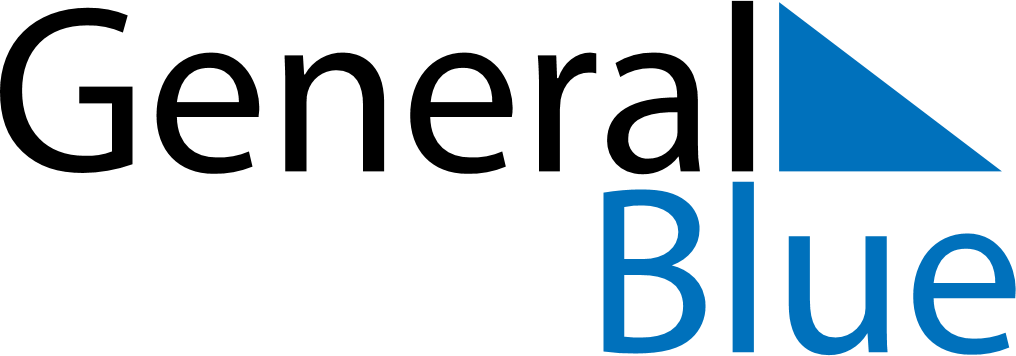 2027 – Q2Venezuela  2027 – Q2Venezuela  2027 – Q2Venezuela  2027 – Q2Venezuela  2027 – Q2Venezuela  AprilAprilAprilAprilAprilAprilAprilMONTUEWEDTHUFRISATSUN123456789101112131415161718192021222324252627282930MayMayMayMayMayMayMayMONTUEWEDTHUFRISATSUN12345678910111213141516171819202122232425262728293031JuneJuneJuneJuneJuneJuneJuneMONTUEWEDTHUFRISATSUN123456789101112131415161718192021222324252627282930Apr 19: Declaration of IndependenceMay 1: Labour DayJun 24: Battle of Carabobo